О предоставлении в аренду земельного участкаплощадью 900 кв. м для индивидуального жилищного строительства, местоположение: Тульская область, Ленинский район, дер.Юрьево, @73147В соответствии со статьей 39.18 Земельного кодекса Российской Федерации комитет имущественных и земельных отношений администрации города Тулы сообщает о возможности предоставления в аренду земельного участка площадью 900 кв.м для индивидуального жилищного строительства, местоположение: Тульская область, Ленинский район, дер.Юрьево, @73147.Земельный участок расположен в границе приаэродромной территории. Размещение объектов капитального строительства на земельном участке подлежит согласованию с войсковой частью.Предлагаемая схема расположения земельного участка, в соответствии с которой предстоит образовать земельный участок, прилагается.Заявления о намерении участвовать в аукционе на право заключения договора аренды земельного участка можно подать по адресу: 
г. Тула, ул. Гоголевская, д. 73, каб. 302, в течение тридцати дней со дня публикации.В заявлении указываются:- фамилия, имя и (при наличии) отчество, место жительства заявителя, реквизиты документа, удостоверяющего личность заявителя;- дата и место публикации;- кадастровый/идентификационный номер земельного участка, его площадь, местоположение;- цель использования земельного участка;- вид права, на котором заявитель желает приобрести земельный участок;- почтовый адрес и (или) адрес электронной почты.Заявление подписывается собственноручно с расшифровкой подписи (фамилия, инициалы). 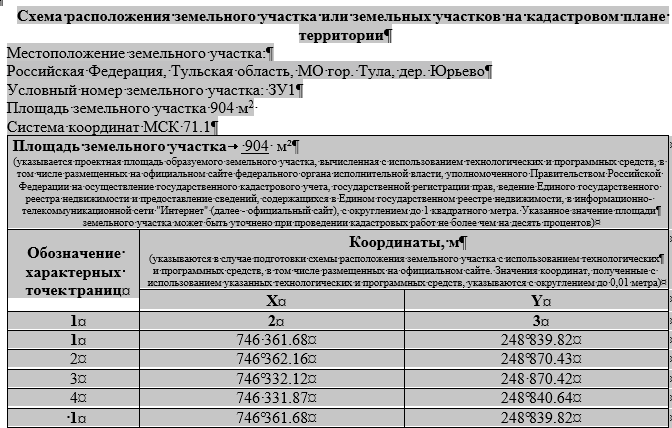 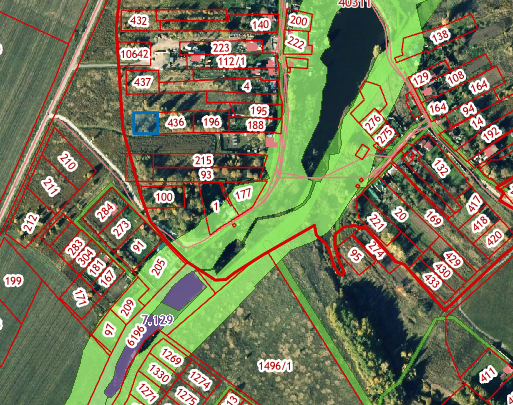 